“ ПУЛСТЕХ” ЕООД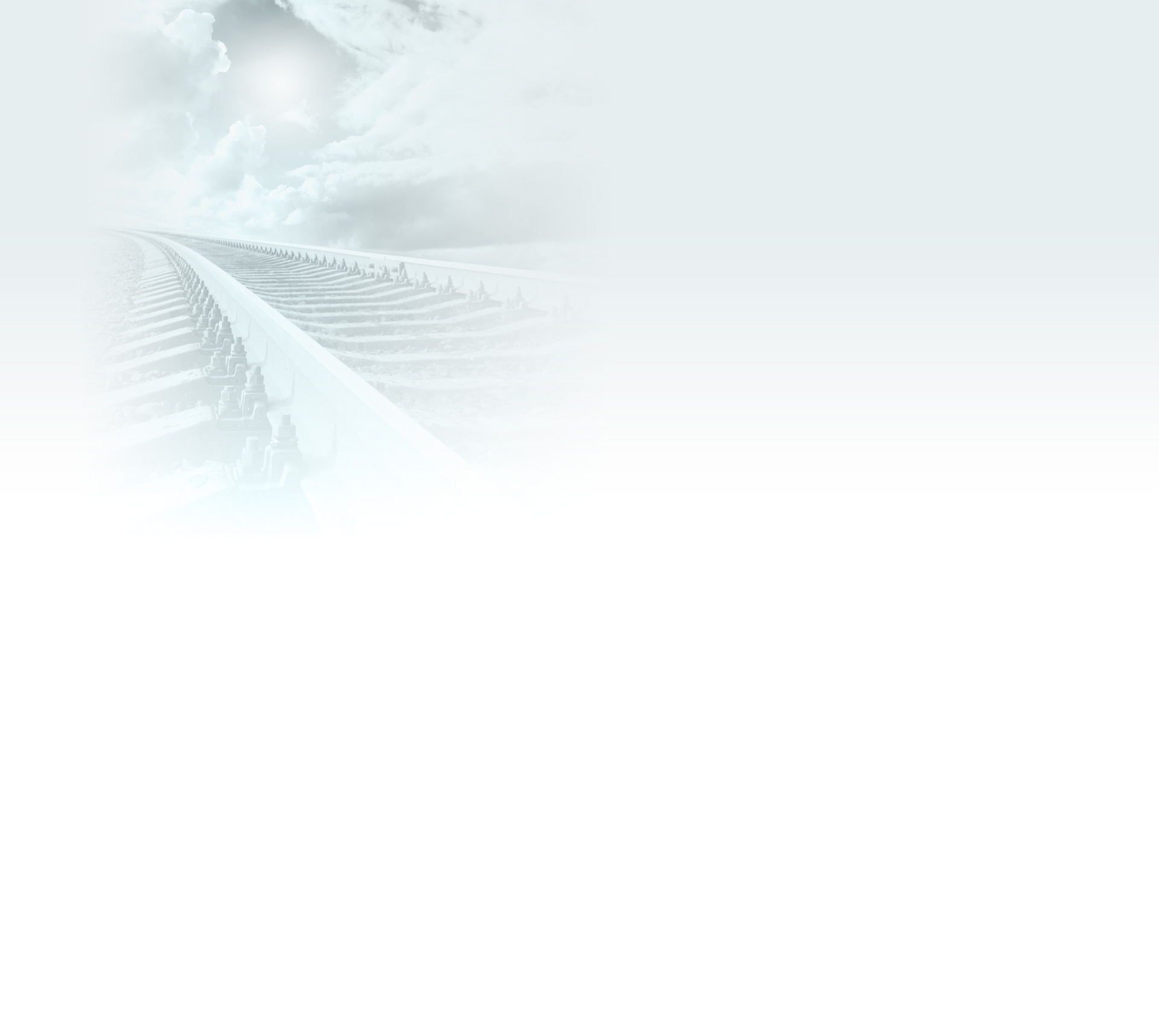 ТРАНСФОРМАТОРНЫЕ ЗАРЯДНЫЕ УСТРОЙСТВА 32 ТН-450EлПулсКар-С 64V/450Ah 48 ТН-450EлПулсКар-С 96V/450AhДЛЯ СВИНЦОВО-КИСЛОТНЫХ АККУМУЛЯТОРНЫХ БАТАРЕИ ПРИМЕНЯЕМЫХ НА ТЕПЛОВОЗАХ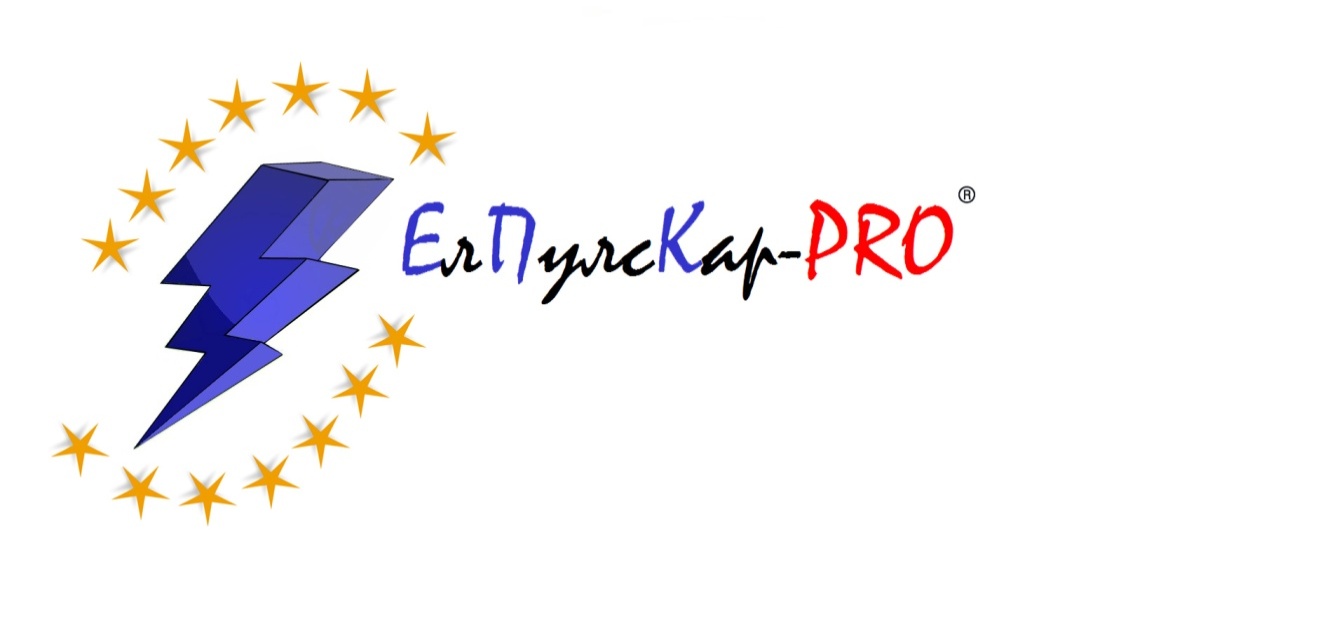 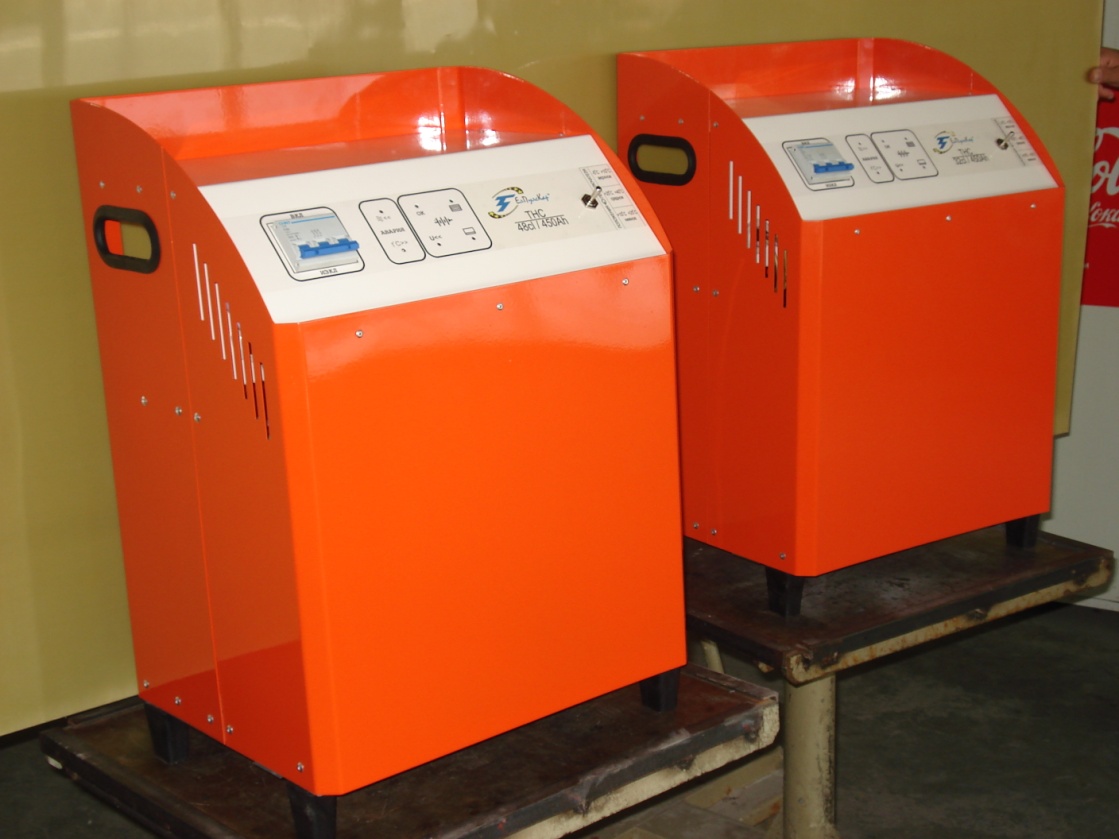 Предприятие-изготовитель: …..................................................... «PULSTEH LTD», Болгария, г. Казанлыктел: .............................................................................................................................+359(895)63-61-67 e-mail:........................................................................................................................... z.milko@abv.bgТорговое представительство в ЕС и СНГ...........................................Polybet-Export ltd, Bulgaria, Кazanlak тел:............................................................................................................................+359(897)88-16-04                                                                                                                                                                                                e-mail:.....................................................................................................................mladen@polybet.bgТорговое представительство в РФ: ООО"ТД Елхим-Искра" 117570, г. Москва,  ул. Красного Маяка, д.24тел:.................................................................................................... +7 495 726 58 08; +7 906 087 90 60                                                                                                                             ВЕБ САЙТ:  ............................................................................................................... www.elhim-iskra.rue-mail:................................................................................................................  iskra-trade@yandex.ruВНИМАНИЕ! ПЕРЕД ИСПОЛЬЗОВАНИЕМ АППАРАТА ВНИМАТЕЛЬНО ОЗНАКОМЬТЕСЬ С ПРАВИЛАМИ ЭКСПЛУАТАЦИИ И ТЕХНИКОЙ БЕЗОПАСНОСТИ!Следуйте данной инструкции для обеспечения Вашей безопасности и безопасности других работников. Используйте аппарат только по назначению, как указано в инструкции, а именно, зарядки свинцово-кислотных аккумуляторных батарей. Неправильное использование аппарата может привести к нанесению травм людям и нанесению материального ущерба. Лицо, использующее аппарат, несет ответственность за безопасность как свою, так и других лиц, поэтому важно прочитать, помнить и соблюдать правила техники безопасности, приведенные в данной инструкции. Срок службы оборудования при правильной эксплуатации 10 лет. Перед включением аппарата убедитесь, что параметры кабеля, вилки и электрической сети соответствуют техническим характеристикам зарядного устройства.I.   ПРЕДНАЗНАЧЕНИЕ – Устройство используется для заряда свинцово-кислотных аккумуляторных батареи применяемых на тепловозахОСНОВНЫЕ ТЕХНИЧЕСКИЕ ХАРАКТЕРИСТИКИСтабилизация выходных параметров				 ± 1 %КПД									 ≥ 75 %cos φ									 0, 7Степень защиты							 IP20Класс защиты								 IОхлаждение					                                    воздушно-принудительноеТоковыпрямители соответствуют требованиям			 БДС 4329-88(Болгарскому Государственому Стандарту)КОНСТРУКТИВНОЕ ИСПОЛНЕНИЕ Устройство изделияВыпрямитель имеет две основные части:Силовая часть – состоится из сетевого трансформатора и блока для выпремления.      2.  Электронное управление – состоит из платы управления UPR-CONTROL и платы диодного блока DRIVER. Питающее напряжение понижается с помощью сетевого трансформатора и подается полууправляемому выпрямителю. В плюсовой цепи установлен шунт, от которого подается сигнал о величине выходного тока и подается плате управления.	Плата управления исполняет следующие функции:Компенсирует параметрично обратную связь;Стабилизация токаСтабилизация напряженияЗащита от низкого оперативное напряжение и обрыва фазЗащита от высокого напряжения ниже 0, 5 V/ ел и от замены + - батареиДает светодиодную информацию о состоянии батареи и рабочих режимах выпрямителяОсуществляет защиту от перегрева силовых елементов трансформатораПлата диодного блока осуществляет:Защиту от перенапряженияДает управляющие сигналы тиристорам       3. Оперативное питание. Осуществляется из платы 346.679.501/монтированной на трансформаторе/ , котороя даёт необходимые нестабилизированные напряжения для питания платы управления.	    4. Выбор режим работы в зависимости от температура окружающей среды. Осуществляется про помощи переключателя, который находится со заднй стороне на входно – выходная панель выпрямителя.ИНСТРУКЦИЯ ПО МОНТАЖУ , ЭКСПЛУАТАЦИИ И ТЕХНИЧЕСКОЙ БЕЗОПАСНОСТИ1. Монтаж.1.1 Зарядные устройства монтируются закрытых помещениях согласно условиям  эксплуатации.1.2 Максимальное расстояние между зарядным устройством и заряжаемой батареей не должно превышать 5 метров.1.3 Необходимо осуществить надежную связь между кабелем питания и трехфазным штепселем или клеммой (если используется жесткая перемычка). 1.4 Желто - зеленый кабель обязательно заземляется!2. Условия  эксплуатации и меры  безопасностиЗарядные устройства предназначены для работы в закрытых помещениях в условиях  нормального климата категории (У),  без агрессивных химических веществ и высокой влажности окружающей среды при температуре от -20 до + 40 градуса.Для нормального охлаждения и пожарной безопасности, необходимо обеспечить свободную циркуляцию  воздуха, как со стороны нижней, так и со стороны задней и боковых стен зарядного устройства (250 мм).К обслуживанию зарядного устройства допускаются только лица, ознакомленные с правилами электро-безопасности и имеющие квалификацию и право  работать с электро-сооружениями .2.1 Порядок подключения зарядного устройства.2.2 Исходящие кабели  зарядного устройства присоединяются к батарее, с соблюдением полярности батареи /красный кабель(+);синий кабель(-)/.2.3 Установка должна производиться только квалифицированным персоналом и в соответствии с национальными требованиями по подключению к сети.2.4 Во время заряда выделяется взрывоопасный газ, которой легко воспламеняемый. В близи аккумулятора не курить, не подвергать батарею  и зарядного устройства воздействию открытого огня, не используйте неизолированные инструменты, не кладите и не бросайте металлические предметы на верхнюю часть зарядного устройства и батареи во избежание   короткого замыкания! 3. Порядок  подключения  зарядного устройства3.1 Перед подключением убедиться, что напряжение сети соответствует напряжению 3х380 V ± 10%. 3.2 Не включайте режим зарядки не подсоединив предварительно батарею соответствующую по техническим параметрам зарядному устройству (тип, емкость, напряжение и т.п. 3.3. Провода от зарядного устройства подключить к аккумуляторной батарее при строгом соблюдении полярности  “+” (красный)  и  “–“ (синий).  3.4.  Подать напряжение сети через питающий кабель . 3.5 Для исключения потерь зарядного тока и образования искр, перед зарядкой хорошо зачистите клеммы аккумуляторной батареи от окисной пленки.4. Работа выпрямителя4.1. С подключением проводов от зарядного устройства к батарее зажигается зеленый светодиод / ОК /  который показывает, что батарея правильно подсоединена к зарядному устройству.4.2. Включить вручную автоматический выключатель ( ВКЛ/ВЫКЛ).4.3. Режим работы. Режим работы должный быть в соответствие с времезарядной характеристики фиг. 1.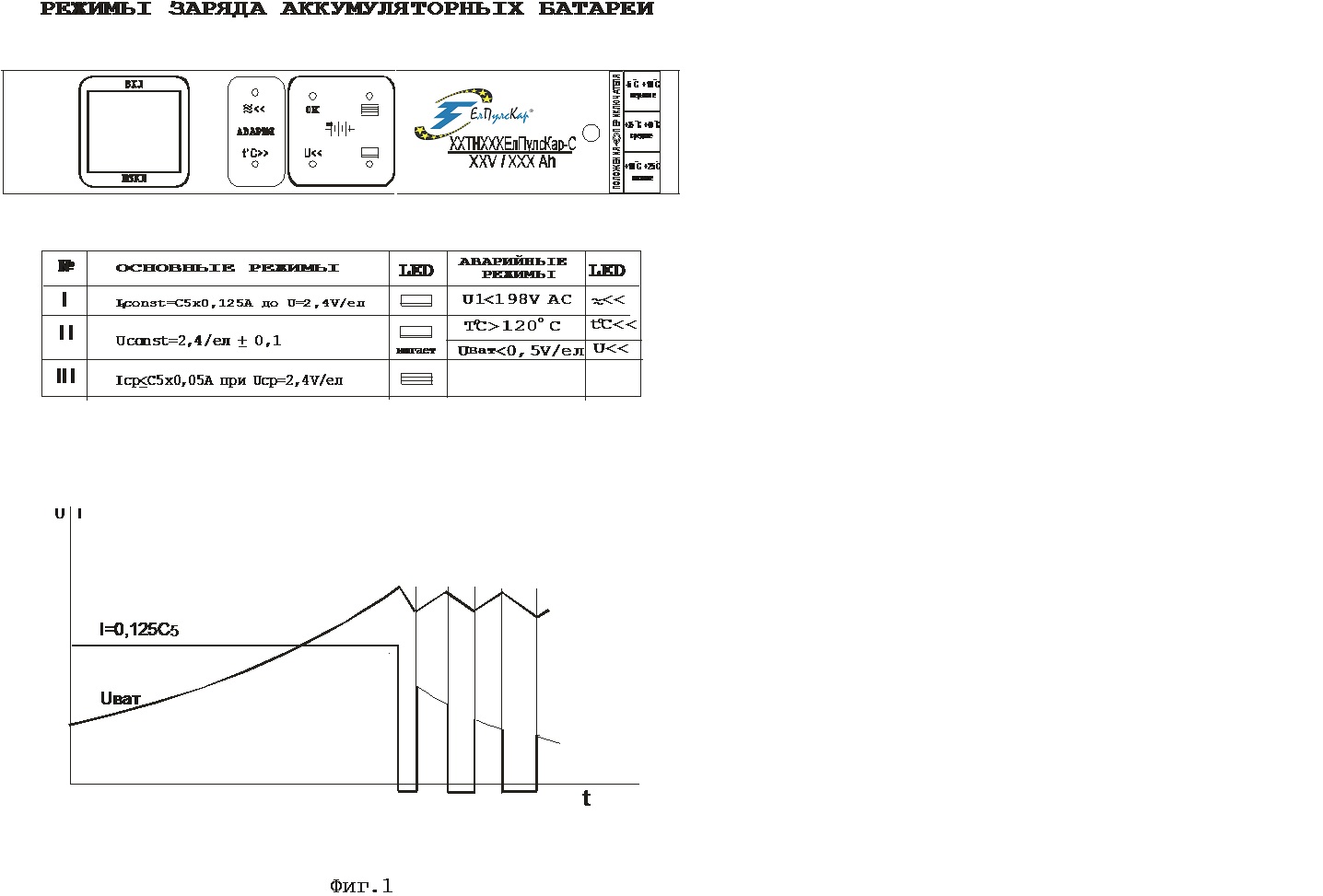 4.3.1. Режим стабилизации тока I1. Основной заряд щелочных батарей проводится стабилизированным током величиной 0,125С5  за время 5 – 6 часов (если более разряженна на 85 %). После его выпрямитель автоматически переключается в режим стабилизации напряжиния. При разряженной батарее с напряжением выше 0.5V/ел выпрямитель работает в етом режиме, который индикирует красный светодиод /     /.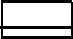 4.3.2. Режим стабилизации по напряжению    Зарядное напряжение в этом режиме должно быть 2,4  ± 0,1V / ел. (в зависимости от температуры). Ток пульсирующий реверсивный. Красный светодиод /      / мигает.4.3.3. Режим подзаряда Токовыпрямитель работает в режим выравнительного подзаряда аккумуляторной батареи с перерывным пульсирующим реверсивным током. Включается зелёный светодиод /      /.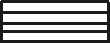 4.3.4.  Аварийные режимы           4.3.4.1. Когда напряжение батареи ниже 0,5 V/ ел включается защита от низкой батареи. Зажигается красный светодиод /U<</.4.3.4.2. Когда температура силовых елементов или трансформатора превышит нормальной для работе выпрямителя включается защита от перегрева. Зажигается красный светодиод /t˚С>>/. При охлаждение елементов устройство снова начинает заряжать батарею.4.3.4.3. При обрыва фаз включается защита от обрыве фаз. Зажигается красный светодиод /≈ <</.5. Отключение зарядного устройства5.1. Выключить вручную  автоматический выключатель ( ВКЛ/ВЫКЛ).5.2. Перерывать U сети через питающего разёма.5.3. Отсоединить провода зарядного устройства от акумуляторной батареи.6. Повреждения и их устранение6.1. Эсли  светится красный светодиод /≈ <</ /защита от обрыва фаз/ либо отсутствие одной  из фаз. Тогда необходимо проверить испавность передохранителей питающей сети.6.2. Эсли светится красный светодиод /U<</ /защита ниской батареи/ причиный могут бытьПоменяли “+” и “-” батареиОтсутствие какая – нибудь из связей “+” и “-” или плохой контактНеподходящая по напряжение батарея.6.3. Эсли светится красый светодиод /t˚C>>/ /защита от перегрева/ вероятная повреда может быть дефект вентилятора. Вентилятор можно заменить с нижней стороне выпрямителя не открывая его крышки.7. Периодическое техническое обслуживание V. ПРАВИЛА ХРАНЕНИЯЗарядное устройство до приведения в рабочее состояние может храниться не более 36 месяцев без ухудшения своих электрических характеристик. Условия хранения  до приведения в рабочее состояние по ГОСТ 15150-69 и ГОСТ 15543.1-89 . При этом температура в помещении не должна быть ниже +10 градусов. VI. ТРАНСПОРТИРОВАНИЕ Транспортирование зарядных устройств производят по ГОСТ 23216 всеми видами транспорта, в крытых транспортных средствах в вертикальном положении в соответствии с действующими на каждом виде транспорта правилами, утвержденными в установленном порядке.	Условия транспортирования зарядных устройств в части воздействия механических факторов внешней среды – по ГОСТ 23216; в части воздействия климатических факторов – по ГОСТ 15150, ГОСТ 15543.1-89, ГОСТ Р 52161.2.29-2007, ГОСТ Р 51318.14.1-2006, ГОСТ Р 51318.14.2-2006, ГОСТ Р 51317.3.3-2008 .	При транспортировании на автомашинах зарядные устройства должны быть упакованы в деревянные ящики, а также упакованы в терм усадочную пленку, обеспечивающую их защиту во время транспортирования от воздействия атмосферных осадков. Не допускается бросать зарядные устройства при их загрузке или разгрузке.VII. ГАРАНТИЙНЫЕ ОБЯЗАТЕЛЬСТВА Производитель гарантирует нормальную работу аппарата в течение 12 месяцев со дня продажи его через розничную сеть либо 36 месяцев с даты производства при условии хранения по ГОСТ 15150,  ГОСТ 15543.1-89, ГОСТ Р 52161.2.29-2007, ГОСТ Р 51318.14.1-2006, ГОСТ Р 51318.14.2-2006, ГОСТ Р 51317.3.3-2008 , а также ремонт или замену деталей, преждевременно вышедших из строя по вине предприятия изготовителя, при условии соблюдения требований по монтажу, эксплуатации и периодическому техническому обслуживанию. Гарантия относится к дефектам в материалах и узлах и не распространяется на компоненты, подверженные естественному износу и работы по техническому обслуживанию. Гарантийному ремонту подлежат чистые аппараты в заводской упаковке, полностью укомплектованные, имеющие фирменный технический паспорт, гарантийный талон, с указанием даты продажи, штампа магазина, заводского номера и оригиналы товарного и кассового чеков, выданных продавцом. В течение гарантийного срока сервис-центр устраняет за свой счёт выявленные производственные дефекты. Производитель снимает свои гарантийные обязательства и юридическую ответственность при несоблюдении Потребителем инструкции по эксплуатации, самостоятельной разборки, ремонта и технического обслуживания аппарата, а также не несет никакой ответственности за причиненные травмы и нанесенный ущерб.VIII. ТЕХНИЧЕСКАЯ КАРТАЗарядное устройство ЕлПулсКар.................................... заводской № ....................., дата производства .................................... произведено и  упаковано согласно требованиям,директива2006/95/ЕС стандарта БДС ЕN 50178: 2003 нормативного документа БДС ЕN 61000-6-2-2006БДС ЕN 61000-6-4-2007+А1:2011  БДС ЕN 55016-2-1-2009+А1:2011 БДС ЕN 61000-4-2-2009БДС ЕN 61000-4-4-2006+А1:2010 БДС ЕN 61000-4-5-2007 БДС ЕN 61000-4-11-2006Соответвующих на : ГОСТ Р 52161.2.29-2007, ГОСТ Р 51318.14.1-2006, ГОСТ Р 51318.14.2-2006, ГОСТ Р 51317.3.3-2008Свидетельство о приемкеОТК "Пулстех ЕООД" ______________________        ______________________          ______________________                         должность                             личная подпись                         расшифровка подписи_______________________              _______________________        год, месяц, число                            одобрено (печат)м.п.Акумулаторная батареяАкумулаторная батареяАкумулаторная батареяЗарядное устройствоЗарядное устройствоЗарядное устройствоЗарядное устройствоЗарядное устройствоЗарядное устройствоЗарядное устройствоЗарядное устройствоЗарядное устройствоЗарядное устройствоТИПКол-во банокНоминальная Емкость /Ah/ТИПНоминальное зарядное напряжение (при температуре електролита в начале заряда)/V/Номинальное зарядное напряжение (при температуре електролита в начале заряда)/V/Номинальное зарядное напряжение (при температуре електролита в начале заряда)/V/Номинальный зарядный ток (стабилизированный)  /А/Подзарядный ток для выравнительного зарядаВремя заряда /h/Сеть /V; Hz/Габариты. ммВес /кг/ТИПКол-во банокНоминальная Емкость /Ah/ТИП-5˚С+10˚С+10˚С+25˚С+25˚С+40˚СНоминальный зарядный ток (стабилизированный)  /А/Подзарядный ток для выравнительного зарядаВремя заряда /h/Сеть /V; Hz/Габариты. ммВес /кг/32 ТН-45064V ТНС-450Ah3245032ТН450 ЕлПулсКар-C 64V/450Ah79V77V74,5V60Пульсирующий-реверсивный8÷103х380±10%;50±2%405 х 325 х 5855448 ТН-45096V ТНС-450Ah4845048TН450 ЕлПулсКар-C 96V/450Ah119V115V112V60Пульсирующий-реверсивный8÷103х380±10%;50±2%405 х 325 х 58565- Визуальный осмотр внешнего состояния конструкции зарядного устройства. - Проверка состояния силовых кабелей и соединений . - Проверка состояния разъемов ЗУ и батареи на предмет признаков плохого контакта и перегрева, который может привести к неправильной работе зарядного устройства.Один раз в месяц-Очистка от пыли и грязи внешней части корпуса - Продувка внутренней части зарядного устройства - Диагностика платы управления на работу всех режимов заряда . - Диагностика срабатывания защитных режимов. - Проверка работы системы вентиляции. - Контроль исправности и соответствия требованиям безопасности заземления зарядного устройстваОдин раз в 6 месяцев